Connecting to CCO Extranet using a personal computerStep 1Using your browser, visit: portal.cadets.gc.ca which will bring you to the following page: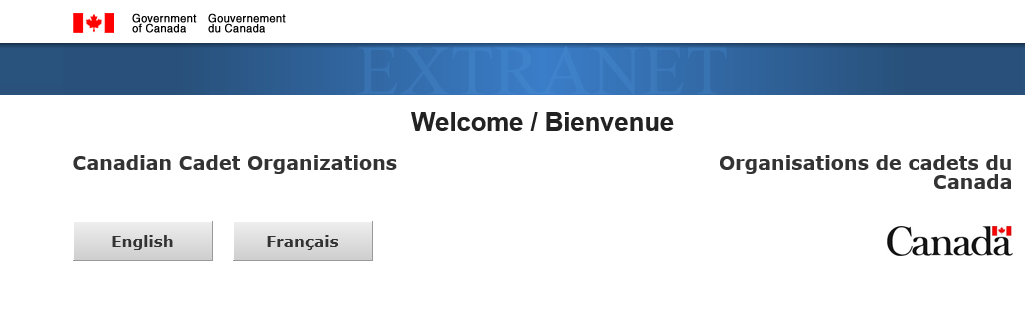 Select your language.Step 2Under "Cadet or Parent / Guardian or Sponsor or League Member", click on "Login".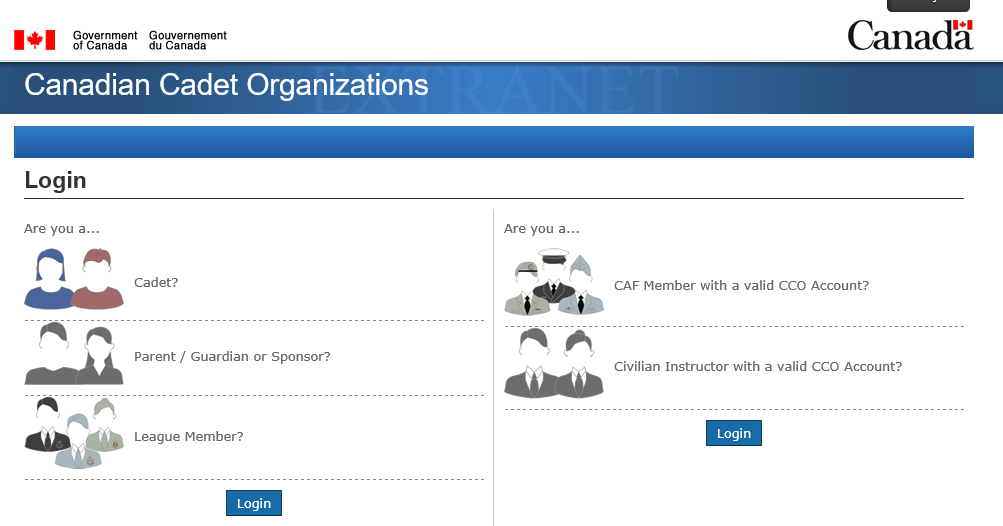 Step 3Enter your User Name and Password or if you do not have an account Click “Sign Up:” (Note: be sure to remember or record your username & password for future reference)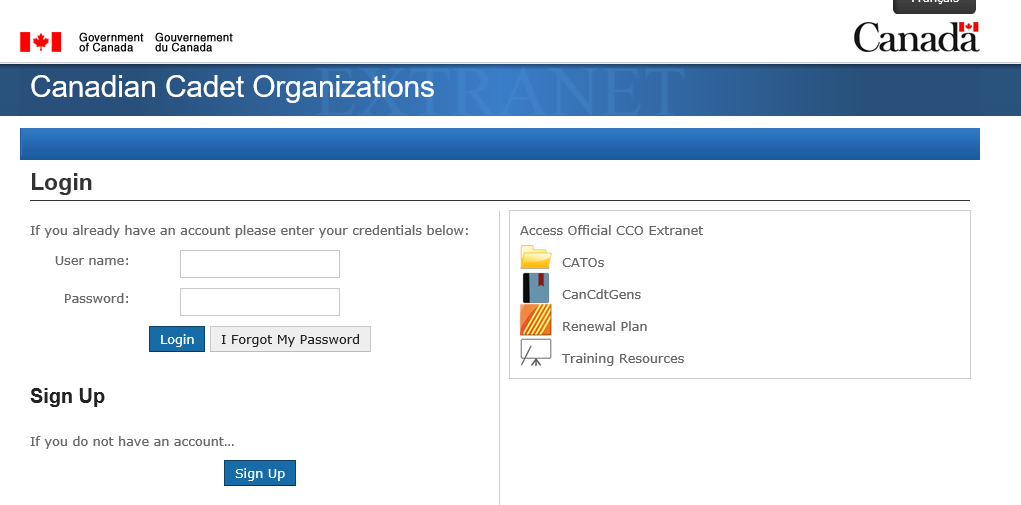 
Step 4All cadets are required to complete the COVID19 Safety Awareness Course.  To find this course select the “Civilian Volunteers" tab at the top of the page.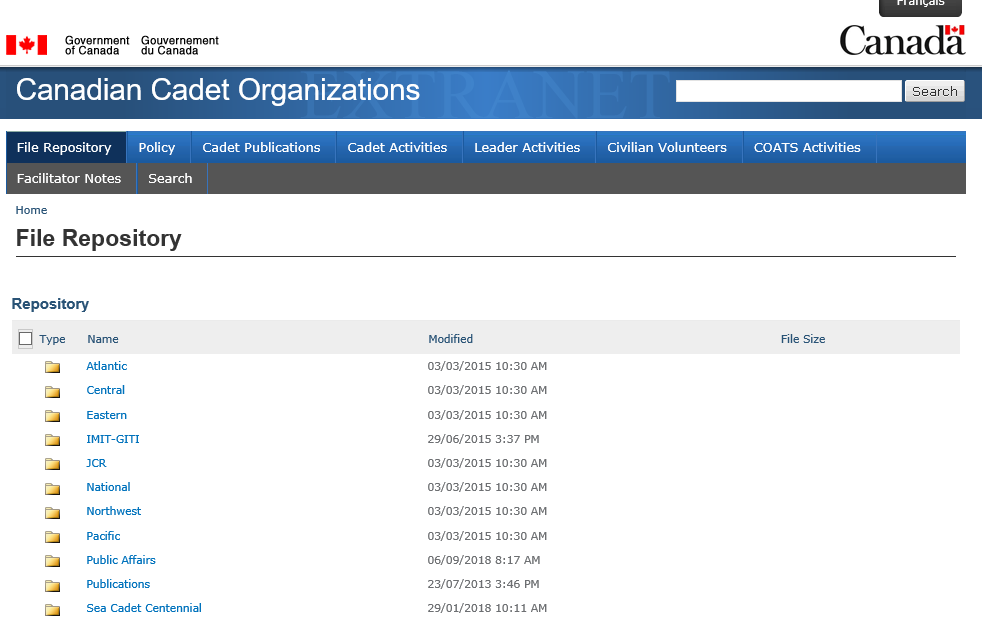 Step 5Select “Course” at the bottom of this page and complete all slides in this course:  Note: THIS COURSE IS MANDATORY FOR ALL CADETS.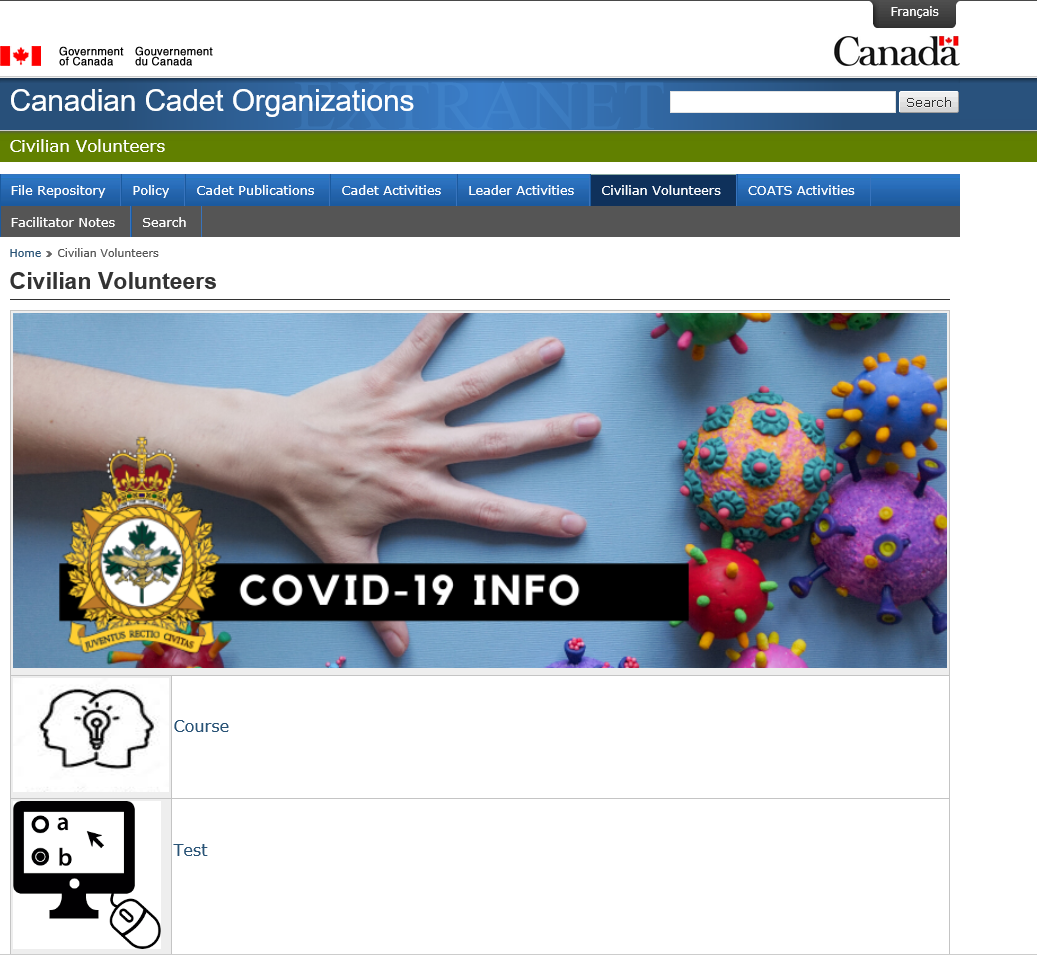 Step 6	Select “Test” at the bottom of this page and complete the test in this course:Note: When you have completed the course, you will receive a certificate.  Save this certificate and email it to 102rcacc@gmail.com as this will be recorded in your cadet training record.  THIS COURSE IS MANDATORY FOR ALL CADETS.Notes: The CCO Extranet contains information on Cadet Publications, Activities and other information.  Be sure to check this out.The COVID19 Safety Awareness Course is mandatory for ALL cadets and must be completed before in-person training is authorized.  It is suggested that parents also do this courseWhen you have completed the COVID19 Safety Awareness Course and the test cadets will receive a certificate in .pdf format.  Please save this to your files and email a copy to 102rcacc@gmail.com.